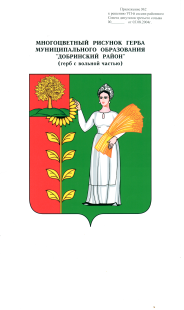 АДМИНИСТРАЦИЯ СЕЛЬСКОГО ПОСЕЛЕНИЯ  ПЕТРОВСКИЙСЕЛЬСОВЕТ  Добринского муниципального района Липецкой областиПОСТАНОВЛЕНИЕ25.04.2023г.                        п.свх.Петровский                         № 22Об утверждении Порядка составления проекта бюджета сельского поселения Петровский сельсовет Добринского муниципального района на 2024 год и на плановый период 2025 и 2026 годовВ соответствии с решением Совета депутатов сельского поселения Петровский сельсовет утвержденного решением сессии Совета депутатов сельского поселения от 10.09.2020 года № 157-рс "О бюджетном процессе сельского поселения Петровский сельсовет", администрация сельского поселения Петровский сельсоветПОСТАНОВЛЯЕТ:1. Утвердить Порядок составления проекта бюджета сельского поселения Петровский сельсовет Добринского муниципального района на 2024 год и на плановый период 2025 и 2026 годов, согласно приложению 1.2. Главному специалисту-эксперту в срок до 1 июля обеспечить представление информации от главных администраторов доходов бюджетов, для формирования проекта местного бюджета на 2024 год и на плановый период 2025 и 2026 годов, согласно приложению 2.3. Возложить персональную ответственность за своевременное представление материалов к проекту местного бюджета на 2024 год и на плановый период 2025 и 2026 годов на главу администрации сельского поселения Петровский сельсовет Лычкина Н.В. Глава администрации  сельского поселения  Петровский сельсовет                                        Н.В.ЛычкинПриложение 1  к постановлению администрации сельского поселения  Петровский сельсовет  от 25.04.2023 г. № 22ПОРЯДОК составления проекта бюджета сельского поселения Петровский сельсовет Добринского муниципального района на 2024 год и на плановый период 2025 и 2026 годов  1. Администрация сельского поселения: до 20 июля:разрабатывает прогноз поступлений доходов в бюджет сельского поселения на 2024 год и плановый период 2025 и 2026 годов (далее - на 2024 год и плановый период);до 05 августа:осуществляет расчеты объема бюджетных ассигнований местного бюджета, на исполнение действующих и принимаемых расходных обязательств;до 01 сентября:доводит до субъектов бюджетного планирования предельные объемы бюджетных ассигнований на 2024 год и плановый период;разрабатывает проекты программ муниципальных заимствований и муниципальных гарантий местного бюджета на 2024 год и плановый период;представляет основные характеристики проекта местного бюджета на 2024 год и плановый период на рассмотрение главе администрации сельского поселения.до 10 сентября:рассматривает несогласованные вопросы по бюджету с субъектами бюджетного планирования;2. Субъекты бюджетного планирования представляют в администрацию сельского поселения:до 1 августа:реестры действующих расходных обязательств на 2024 год и плановый период;проекты нормативных правовых актов, предусматривающих установление новых расходных обязательств на 2024 год и плановый период;обоснование потребности в бюджетных ассигнованиях по действующим и принимаемым расходным обязательствам на 2024 год и плановый период с выделением объемов средств, необходимых для выполнения условий софинансирования расходных обязательств с областным бюджетом;до 1 октября:распределение предельного объема бюджетных ассигнований местного бюджета на 2024 год и плановый период по целевым статьям (муниципальным программам и непрограммным направлениям деятельности), группам видов расходов, разделам, подразделам классификации расходов бюджетов;прогноз поступления доходов от предпринимательской и иной приносящей доход деятельности бюджетных и автономных учреждений сельского поселения в разрезе видов платной деятельности и направления их расходования;3. Администрация сельского поселения рассматривает:до 15 сентября:основные характеристики проекта местного бюджета на 2024 год и плановый период;до 15 ноября рассматривает проект решения "О местном бюджете на 2024 год и на плановый период 2025 и 2026 годов" и вносит его в Совет депутатов сельского поселения.Приложение 2 к постановлению администрации сельского поселения Петровский сельсовет от 25.04.2023 г. № 22ИНФОРМАЦИЯ,  представляемая главными администраторами доходов бюджета сельского поселения, в администрацию сельского поселения для формирования проекта местного бюджета на 2024 год и на плановый период 2025 и 2026 годовN п/пНаименование информацииПериодыИсполнители1.Прогноз налогов, администрируемых налоговыми органами2024, 2025, 2026 годыУФНС России по Липецкой области2.Прогноз социально-экономического развития сельского поселения2024, 2025, 2026 годыАдминистрация сельского поселения3.Прогноз фонда заработной платы по сельскому поселению2024, 2025, 2026 годыАдминистрация сельского поселения4.Оценка фонда заработной платы по сельскому поселению2023 годАдминистрация сельского поселения5.Прогноз поступления арендной платы за землю после разграничения государственной собственности на землю с соответствующими обоснованиями с учетом земель, находящихся в собственности сельского поселения2024, 2025, 2026 годыАдминистрация сельского поселения6.Оценка поступления арендной платы за землю после разграничения государственной собственности на землю с соответствующими обоснованиями с учетом земель, находящихся в собственности сельского поселения2023 год Администрация сельского поселения6.Оценка поступления арендной платы за землю после разграничения государственной собственности на землю с соответствующими обоснованиями с учетом земель, находящихся в собственности сельского поселения2023 год6.Оценка поступления арендной платы за землю после разграничения государственной собственности на землю с соответствующими обоснованиями с учетом земель, находящихся в собственности сельского поселения2023 год7.Прогноз поступлений от продажи земельных участков, находящихся в муниципальной собственности.2024, 2025, 2026 годы Администрация сельского поселенияАдминистрация сельского поселения8.Оценка поступлений от продажи земельных участков, находящихся в муниципальной собственности.2023 год Администрация сельского поселенияАдминистрация сельского поселения9.Прогноз доходов от перечисления части прибыли муниципальных унитарных предприятий, остающейся после уплаты налогов и обязательных платежей2024, 2025, 2026 годыАдминистрация сельского поселения10.Прогноз доходов от сдачи в аренду имущества, находящегося в оперативном управлении органов местного самоуправления и созданных ими учреждений (за исключением имущества бюджетных и автономных учреждений)2024, 2025, 2026 годыАдминистрация сельского поселения11.Оценка доходов от сдачи в аренду имущества, находящегося в оперативном управлении органов местного самоуправления и созданных ими учреждений (за исключением имущества бюджетных и автономных учреждений)2023 годАдминистрация сельского поселения12.Прогноз доходов от сдачи в аренду имущества, составляющего казну сельского поселения (за исключением земельных участков)2024, 2025, 2026 годыАдминистрация сельского поселения13.Оценка доходов от сдачи в аренду имущества, составляющего казну поселения (за исключением земельных участков)2023 годАдминистрация сельского поселения14.Прогноз доходов от реализации имущества, находящегося в оперативном управлении учреждений, находящихся в ведении органов местного самоуправления поселений (за исключением имущества бюджетных и автономных учреждений), в части реализации основных средств по указанному имуществу2024, 2025, 2026 годыАдминистрация сельского поселения15.Оценка доходов от реализации имущества, находящегося в оперативном управлении учреждений, находящихся в ведении органов местного самоуправления поселений (за исключением имущества бюджетных и автономных учреждений), в части реализации основных средств по указанному имуществу2023 годАдминистрация сельского поселения16.Прогноз доходов от реализации имущества, находящегося в оперативном управлении учреждений, находящихся в ведении органов местного самоуправления поселений (за исключением имущества бюджетных и автономных учреждений), в части реализации материальных запасов по указанному2024, 2025, 2026 годыАдминистрация сельского поселения17.Оценка доходов от реализации имущества, находящегося в оперативном управлении учреждений, находящихся в ведении органов местного самоуправления поселений (за исключением имущества бюджетных и автономных учреждений), в части реализации материальных запасов по указанному имуществу2023 годАдминистрация сельского поселения18.Прогноз доходов от реализации иного имущества, находящегося в собственности поселений (за исключением имущества бюджетных и автономных учреждений, а также имущества муниципальных унитарных предприятий, в т.ч. казенных) в части реализации основных средств по указанному имуществу2024, 2025, 2026 годыАдминистрация сельского поселения19.Оценка доходов от реализации иного имущества, находящегося в собственности поселений (за исключением имущества бюджетных и автономных учреждений, а также имущества муниципальных унитарных предприятий, в т.ч. казенных) в части реализации основных средств по указанному имуществу2023 годАдминистрация сельского поселения20.Прогноз доходов от реализации иного имущества, находящегося в собственности поселений (за исключением имущества бюджетных и автономных учреждений, а также имущества муниципальных унитарных предприятий, в т.ч. казенных) в части реализации материальных запасов по указанному имуществу2024, 2025, 2026 годыАдминистрация сельского поселения21.Оценка доходов от реализации иного имущества, находящегося в собственности поселений (за исключением имущества бюджетных и автономных учреждений, а также имущества государственных унитарных предприятий, в т.ч. казенных) в части реализации материальных запасов по указанному имуществу2023 годАдминистрация сельского поселения22.Прогноз доходов от реализации недвижимого имущества бюджетных, автономных учреждений, находящегося в собственности муниципального поселения, в части реализации основных2024, 2025, 2026 годыАдминистрация сельского поселения23.Оценка доходов от реализации недвижимого имущества бюджетных, автономных учреждений, находящегося в собственности муниципального поселения в части реализации основных средств 2023 годАдминистрация сельского поселения24.Перечень муниципального имущества, планируемого к приватизации (с указанием наименования имущества, сроков приватизации и предполагаемой цены продажи)2024, 2025, 2026 годыАдминистрация сельского поселения